Offre d’emploiUNITE D’ACCUEIL
Nom de l’Unité / Service :Nom du directeur de l’Unité : SUPPORT DE FINANCEMENT Ressources propres – financement non CNRS
Nom du partenaire :Nom (acronyme) et références de la convention support :NIVEAU DE RECRUTEMENT CDD CHERCHEUR :- Formation à et par la recherche (choisir) :      CDD doctorant (le bénéficiaire doit être recruté pour une période de 3 ans)       CDD Action Marie Curie (ITN),
      CDD IDEX,..., indiquez le salaire Date d’inscription en thèse - Pratique de la recherche (choisir) :      CDD Chercheur
      CDD Action Marie Sklodowska-Curie (EF ; GF) Habilitation à Diriger des Recherches (HDR) ?   oui    non Thème de recherche / Intitulé de la thèse :XXXDiscipline - section du comité national (choisir cf annexe) : 
Expérience souhaitée (choisir) :
< 2 ans ≥ 2 ans et < 7 ans
≥ 7 ans et < 10 ans ≥ 10 ans et < 15 ans ≥ 15 ans et < 20 ans ≥ 20 ans CDD INGENIEUR ET TECHNICIEN : - Accompagnement de la recherche Famille professionnelle (choisir cf annexe) :Niveau de recrutement souhaité (choisir cf annexe) :
ATR (V) T (IV) AI (III) IE (II) IR (I) Expérience souhaitée (choisir) :< 3 ans
≥ 3 ans et < 5 ans ≥ 5 ans et < 10 ans ≥ 10 ans et < 15 ans ≥ 15 ans et < 20 ans ≥ 20 ans IDENTIFICATION DU BESOIN Nom du responsable scientifique : Quotité de travail :Si temps incomplet, préciser la quotité́ de travail et joindre les modalités de répartition du temps de travailPériode de recrutement :Date de début souhaitée :Date de fin souhaitée :Date de publication de l’offre :Date de 1ère audition :Composition du Comité de sélection :XXXMISSIONS :XXXACTIVITES :XXXCOMPETENCES :XXXContexte de travail :XXXContraintes et risques :XXXANNEXEDISCIPLINES (sections du Comité National)1 - Interactions, particules, noyaux, du laboratoire au cosmos
2 - Théories physiques : méthodes, modèles et applications
3 – Matière condensée : structures et propriétés électroniques 4 - Atomes et molécules, optique et lasers, plasmas chauds 5 - Matière condensée : organisation et dynamique 6 – Sciences de l’information : fondements de l’informatique, calculs, algorithmes, représentations, exploitations 7 - Sciences de l’information : traitements, systèmes intégrés matériel-logiciel, robots, commandes, images, contenus, interactions, signaux et langues 8 - Micro et nanotechnologies, micro et nanosystèmes, photonique, électronique, électromagnétisme, énergie électrique 9 - Ingénierie des matériaux et des structures, mécanique des solides, biomécanique, acoustique 10 - Milieux fluides et réactifs : transports, transferts, procédés de transformation 11 - Systèmes et matériaux supra et macromoléculaires : élaboration propriétés, fonctions 12 - Architectures moléculaires : synthèses, mécanismes et propriétés 13 – Chimie physique, théorique et analytique 14 - Chimie de coordination, catalyses, interfaces et procédés 15 - Chimie des matériaux, nanomatériaux et procédés 16 - Chimie du vivant et pour le vivant : conception et propriétés de molécules d’intérêt biologique 17 - Système solaire et univers lointain
18 - Terre et planètes telluriques : structure, histoire, modèles 19 - Système Terre : enveloppes superficielles 20 – Biologie moléculaire et structurale, biochimie
21 – Organisation, expression, évolution des génomes. Bio-informatique et biologie des systèmes 22 – Biologie cellulaire, développement, évolution- développement, reproduction 23 - Biologie végétale intégrative 24 – Physiologie, vieillissement, tumorigenèse 25 – Neurobiologie moléculaire et cellulaire, neurophysiologie 26 – Cerveau, cognition et comportement 27 – Relations hôte-pathogène, immunologie, inflammation 28 – Pharmacologie, bio-ingénierie, imagerie, biotechnologie 29 - Biodiversité, évolution et adaptations biologiques : des macromolécules aux communautés 30 – Surface continentale et interfaces 31 - Hommes et milieux : évolution, interactions 32 - Mondes anciens et médiévaux 33 - Mondes modernes et contemporains 34 – Sciences du langage 35 – Sciences philosophiques et philologiques, sciences de l’art 36 – Sociologie et sciences du droit 37 - Économie et gestion 38 – Anthropologie et étude comparative des sociétés contemporaines 39 - Espaces, territoires et sociétés
40 - Politique, pouvoir, organisation
41 – Mathématiques et interactions des mathématiques FAMILLES PROFESSIONNELLES*Les codes finissant par X concernent des métiers transverses (http://metiersit.dsi.cnrs.fr) LISTE NON EXHAUSTIVE DES TITRES ET DES DIPLÔMESA - Sciences du vivant Biologie et recherche médicale (AA) Production et expérimentation animales (AB)Production et expérimentation végétales (AC)Milieux naturels et ruraux (AD) B - Sciences chimiques et sciences des matériauxAnalyse des biomolécules (BA) Élaboration des biomolécules (BB) Techniques d'analyses chimiques (BC) Techniques de synthèses chimiques (BD)Sciences des matériaux /caractérisation (BE)Élaboration, mise en forme, traitement et contrôle des matériaux (BF)Multi-familles (BX) *C - Sciences de l'ingénieur et instrumentation scientifiqueAssurance qualité instrumentation (CA) Instrumentation et expérimentation (CB) Contrôle-commande en instrumentation (CC)Électronique, Électrotechnique (CD) Bureau d'études Fabrication mécanique chaudronnerie (CE)Verrerie scientifique (CF)D - Sciences humaines et socialesTraitement et analyse de bases de données (DA)Traitement, analyse et représentation de l'information spatiale (DB)Analyse de sources écrites, iconographiques et orales (DC)Production et analyse de données de terrain (DD)Recueil et analyse de sources archéologiques (DE)E - Informatique, statistique et calcul scientifiqueAdministration et gestion des systèmes d'information (EA)Études, développement et déploiement (EB)Systèmes informatiques, réseaux et Télécommunications (EC)Statistique (ED)Calcul scientifique (EE) Multi-familles (EX) *F - Documentation, édition, communication Information scientifique et technique, collections patrimoniales (FA)Médiation scientifique, Culture, Communication (FB)Edition multi supports, impression, graphisme (FC)Production TIC/TICE, audiovisual, multimedia (FD)G - Patrimoine, logistique, prévention et restaurationTravaux et maintenance immobilière (GA) Logistique et services généraux (GB)Prévention, hygiène et sécurité (GC) Restauration (GD)J - Gestion et pilotageValorisation recherche et coopération internationale (JA)Affaires juridiques (JB) Administration et pilotage (JC)Ressources humaines (JD)Formation continue Orientation et Insertion professionnelle (JE)Gestion financière et comptable (JF) Multi-familles (JX) *Niveau I 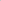  Doctorat d’état,  Doctorat prévu à l’article L.612-7 du Code de l’Education,  Professeur agrégé des lycées,  Archiviste paléographe,  Docteur ingénieur,  Docteur de troisième cycle,  Diplôme d’ingénieur délivré par une école nationale supérieure ou par une université,  Diplôme d’ingénieur de grandes écoles de l’Etat ou des établissements assimilés (cf arrêté du 24/02/2011 fixant la liste des écoles habilités à délivrer un titre d’ingénieur diplômé). Niveau II Titres d’ingénieur reconnus par l’Etat autres que ceux exigés pour le niveau I, Diplôme d’études approfondies,Diplôme d’études supérieures spécialisées, Maîtrise Licence,Diplôme d’un institut d’études politiques,Diplôme de l’Institut national de langues et civilisations orientales, Diplôme de l’Ecole pratique des hautes études,Diplôme de l’Ecole des hautes études en sciences sociales, Diplôme d’Etat de conseiller d’orientation professionnelle, Diplôme supérieur de l’Ecole du Louvre,Diplôme de niveau II. MasterNiveau III Diplôme universitaire de technologie,Brevet de technicien supérieur,Diplôme d’études universitaires scientifiques et technologiques, Diplôme de niveau III,Diplôme d’études universitaires générales, Niveau IV  Baccalauréat,  Brevet supérieur,  Diplôme de biologiste, chimiste, physicien, psychotechnicien, statisticien ou conducteur radioélectricien délivré par une école technique spécialisée ou un institut universitaire,  Diplôme d’Etat d’assistant de service social ou d’infirmier,  Diplôme de niveau IV. Niveau V Brevet d’études professionnelles (BEP) Diplôme de niveau V Niveau VI Sans diplôme 